FORMULÁRIO PARA VERIFICAÇÃO DO CUMPRIMENTO DE BOAS PRÁTICAS DE FABRICAÇÃO PARA PRODUÇAO DE PRODUTO DE TERAPIA AVANÇADA ISENTO DE REGISTRO(A ser preenchido e assinado pelo Responsável Legal da empresa que irá disponibilizar o produto de terapia avançada não passível de registro)Declaro que as informações prestadas neste Formulário e em seus Anexos são verdadeiras, podendo ser comprovadas por meio de documentos._________________, ___ de _____________ de 20__________________________________________________Assinatura do Responsável Legal do Fabricante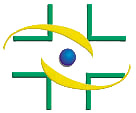 
Agência Nacional de Vigilância SanitáriaGerência de Sangue, Tecidos, Células e Órgãos-GSTCO
Agência Nacional de Vigilância SanitáriaGerência de Sangue, Tecidos, Células e Órgãos-GSTCO
Agência Nacional de Vigilância SanitáriaGerência de Sangue, Tecidos, Células e Órgãos-GSTCOIdentificação do Documento
Agência Nacional de Vigilância SanitáriaGerência de Sangue, Tecidos, Células e Órgãos-GSTCO
Agência Nacional de Vigilância SanitáriaGerência de Sangue, Tecidos, Células e Órgãos-GSTCO
Agência Nacional de Vigilância SanitáriaGerência de Sangue, Tecidos, Células e Órgãos-GSTCO(Para uso do órgão recebedor)1Número do Processo (uso interno) Número do Processo (uso interno) Número do Processo (uso interno) 2Expediente (Dia /    Mês   / Ano)Expediente (Dia /    Mês   / Ano)12                            /          /                            /          /Dados do Fabricante do produto de terapia avançadaDados do Fabricante do produto de terapia avançadaDados do Fabricante do produto de terapia avançadaDados do Fabricante do produto de terapia avançadaDados do Fabricante do produto de terapia avançadaDados do Fabricante do produto de terapia avançadaDados do Fabricante do produto de terapia avançada3Razão SocialRazão SocialRazão Social4CNPJCNPJ5E-mailE-mailE-mail6Telefones(s)Telefones(s)7Endereço comercial:Endereço comercial:Endereço comercial:Endereço comercial:Endereço comercial:Endereço comercial:8Endereço da planta:  Endereço da planta:  Endereço da planta:  Endereço da planta:  Endereço da planta:  Endereço da planta:  Informações resumidas sobre a qualidade do produto de terapia avançada, que devem incluir (na forma de anexos)Informações resumidas sobre a qualidade do produto de terapia avançada, que devem incluir (na forma de anexos)Informações resumidas sobre a qualidade do produto de terapia avançada, que devem incluir (na forma de anexos)Informações resumidas sobre a qualidade do produto de terapia avançada, que devem incluir (na forma de anexos)Informações resumidas sobre a qualidade do produto de terapia avançada, que devem incluir (na forma de anexos)Informações resumidas sobre a qualidade do produto de terapia avançada, que devem incluir (na forma de anexos)Informações resumidas sobre a qualidade do produto de terapia avançada, que devem incluir (na forma de anexos)99Informações sobre o produto de terapia avançada (PTA):Informações sobre o produto de terapia avançada (PTA):Informações sobre o produto de terapia avançada (PTA):Informações sobre o produto de terapia avançada (PTA):Informações sobre o produto de terapia avançada (PTA):9.aNome comercial Nome comercial Nome comercial 9.bTipo de PTA(   ) Produto de terapia celular avançada(   ) Produto de engenharia tecidual(   ) Produto de terapia gênicaTipo de PTA(   ) Produto de terapia celular avançada(   ) Produto de engenharia tecidual(   ) Produto de terapia gênica9.cBreve descrição do produto (em anexo)Breve descrição do produto (em anexo)Breve descrição do produto (em anexo)Breve descrição do produto (em anexo)Breve descrição do produto (em anexo)Breve descrição do produto (em anexo)9.dComponente ativoComponente ativoComponente ativoComponente ativoComponente ativoComponente ativo9.eExcipientesExcipientesExcipientesExcipientesExcipientesExcipientes9.fIndicação terapêuticaIndicação terapêuticaIndicação terapêuticaIndicação terapêuticaIndicação terapêuticaIndicação terapêutica9.gForma farmacêuticaForma farmacêuticaForma farmacêuticaForma farmacêuticaForma farmacêuticaForma farmacêutica9.hVia de administraçãoVia de administraçãoVia de administração9.iPosologiaPosologia9.jRestrições de usoRestrições de usoRestrições de uso9.kCuidados de conservação e armazenamentoCuidados de conservação e armazenamento1010Informações sobre o material de partida, matéria-prima e excipientes:Informações sobre o material de partida, matéria-prima e excipientes:Informações sobre o material de partida, matéria-prima e excipientes:Informações sobre o material de partida, matéria-prima e excipientes:Informações sobre o material de partida, matéria-prima e excipientes:10.a10.aRelação de todos os materiais de partida utilizados para a produção do produto de terapia avançadaRelação de todos os materiais de partida utilizados para a produção do produto de terapia avançadaRelação de todos os materiais de partida utilizados para a produção do produto de terapia avançadaRelação de todos os materiais de partida utilizados para a produção do produto de terapia avançadaRelação de todos os materiais de partida utilizados para a produção do produto de terapia avançada10.b10.bRelação das matérias-primas utilizadas na produção do produto de terapia avançada, incluindo o nome do material, fabricante e quantidade utilizada no processo, além das recomendações da farmacopeia ou especificações dos materiais ou tecnologias próprias (in house), incluindo a documentação sobre os controles de qualidade utilizadosRelação das matérias-primas utilizadas na produção do produto de terapia avançada, incluindo o nome do material, fabricante e quantidade utilizada no processo, além das recomendações da farmacopeia ou especificações dos materiais ou tecnologias próprias (in house), incluindo a documentação sobre os controles de qualidade utilizadosRelação das matérias-primas utilizadas na produção do produto de terapia avançada, incluindo o nome do material, fabricante e quantidade utilizada no processo, além das recomendações da farmacopeia ou especificações dos materiais ou tecnologias próprias (in house), incluindo a documentação sobre os controles de qualidade utilizadosRelação das matérias-primas utilizadas na produção do produto de terapia avançada, incluindo o nome do material, fabricante e quantidade utilizada no processo, além das recomendações da farmacopeia ou especificações dos materiais ou tecnologias próprias (in house), incluindo a documentação sobre os controles de qualidade utilizadosRelação das matérias-primas utilizadas na produção do produto de terapia avançada, incluindo o nome do material, fabricante e quantidade utilizada no processo, além das recomendações da farmacopeia ou especificações dos materiais ou tecnologias próprias (in house), incluindo a documentação sobre os controles de qualidade utilizados10.c10.cInformações sobre a seleção do doador de material de partida e matéria-prima de origem humana, incluindo triagem clínica e social, avaliação física, triagem laboratorial e demais avaliações pertinentes, conforme disposto na Resolução de Diretoria Colegiada (RDC) no214, de 7 de fevereiro de 2018, ou suas atualizaçõesInformações sobre a seleção do doador de material de partida e matéria-prima de origem humana, incluindo triagem clínica e social, avaliação física, triagem laboratorial e demais avaliações pertinentes, conforme disposto na Resolução de Diretoria Colegiada (RDC) no214, de 7 de fevereiro de 2018, ou suas atualizaçõesInformações sobre a seleção do doador de material de partida e matéria-prima de origem humana, incluindo triagem clínica e social, avaliação física, triagem laboratorial e demais avaliações pertinentes, conforme disposto na Resolução de Diretoria Colegiada (RDC) no214, de 7 de fevereiro de 2018, ou suas atualizaçõesInformações sobre a seleção do doador de material de partida e matéria-prima de origem humana, incluindo triagem clínica e social, avaliação física, triagem laboratorial e demais avaliações pertinentes, conforme disposto na Resolução de Diretoria Colegiada (RDC) no214, de 7 de fevereiro de 2018, ou suas atualizaçõesInformações sobre a seleção do doador de material de partida e matéria-prima de origem humana, incluindo triagem clínica e social, avaliação física, triagem laboratorial e demais avaliações pertinentes, conforme disposto na Resolução de Diretoria Colegiada (RDC) no214, de 7 de fevereiro de 2018, ou suas atualizações10.d10.dDocumentação referente ao controle de transmissibilidade de encefalopatias espongiformes (EET), conforme determinações das Resoluções de Diretoria Colegiada RDC no214, de 7 de fevereiro de 2018 e RDC n° 305, de 14 de novembro de 2002, ou suas atualizaçõesDocumentação referente ao controle de transmissibilidade de encefalopatias espongiformes (EET), conforme determinações das Resoluções de Diretoria Colegiada RDC no214, de 7 de fevereiro de 2018 e RDC n° 305, de 14 de novembro de 2002, ou suas atualizaçõesDocumentação referente ao controle de transmissibilidade de encefalopatias espongiformes (EET), conforme determinações das Resoluções de Diretoria Colegiada RDC no214, de 7 de fevereiro de 2018 e RDC n° 305, de 14 de novembro de 2002, ou suas atualizaçõesDocumentação referente ao controle de transmissibilidade de encefalopatias espongiformes (EET), conforme determinações das Resoluções de Diretoria Colegiada RDC no214, de 7 de fevereiro de 2018 e RDC n° 305, de 14 de novembro de 2002, ou suas atualizaçõesDocumentação referente ao controle de transmissibilidade de encefalopatias espongiformes (EET), conforme determinações das Resoluções de Diretoria Colegiada RDC no214, de 7 de fevereiro de 2018 e RDC n° 305, de 14 de novembro de 2002, ou suas atualizações10.e10.eEspecificação dos excipientes e descrição de suas propriedades físico-químicas, microbiológicas e demais controles de qualidade, além da descrição de suas possíveis interações químicas com o componente ativoEspecificação dos excipientes e descrição de suas propriedades físico-químicas, microbiológicas e demais controles de qualidade, além da descrição de suas possíveis interações químicas com o componente ativoEspecificação dos excipientes e descrição de suas propriedades físico-químicas, microbiológicas e demais controles de qualidade, além da descrição de suas possíveis interações químicas com o componente ativoEspecificação dos excipientes e descrição de suas propriedades físico-químicas, microbiológicas e demais controles de qualidade, além da descrição de suas possíveis interações químicas com o componente ativoEspecificação dos excipientes e descrição de suas propriedades físico-químicas, microbiológicas e demais controles de qualidade, além da descrição de suas possíveis interações químicas com o componente ativo10.f10.fInformações sobre suportes, matrizes e dispositivos utilizados, incluindo os testes realizados para avaliação de segurança, biocompatibilidade e durabilidade, de acordo com a Resolução de Diretoria Colegiada (RDC) nº 185, de 22 de outubro de 2001 e Resolução de Diretoria Colegiada (RDC) no56, de 6 de abril de 2001, ou suas atualizaçõesInformações sobre suportes, matrizes e dispositivos utilizados, incluindo os testes realizados para avaliação de segurança, biocompatibilidade e durabilidade, de acordo com a Resolução de Diretoria Colegiada (RDC) nº 185, de 22 de outubro de 2001 e Resolução de Diretoria Colegiada (RDC) no56, de 6 de abril de 2001, ou suas atualizaçõesInformações sobre suportes, matrizes e dispositivos utilizados, incluindo os testes realizados para avaliação de segurança, biocompatibilidade e durabilidade, de acordo com a Resolução de Diretoria Colegiada (RDC) nº 185, de 22 de outubro de 2001 e Resolução de Diretoria Colegiada (RDC) no56, de 6 de abril de 2001, ou suas atualizaçõesInformações sobre suportes, matrizes e dispositivos utilizados, incluindo os testes realizados para avaliação de segurança, biocompatibilidade e durabilidade, de acordo com a Resolução de Diretoria Colegiada (RDC) nº 185, de 22 de outubro de 2001 e Resolução de Diretoria Colegiada (RDC) no56, de 6 de abril de 2001, ou suas atualizaçõesInformações sobre suportes, matrizes e dispositivos utilizados, incluindo os testes realizados para avaliação de segurança, biocompatibilidade e durabilidade, de acordo com a Resolução de Diretoria Colegiada (RDC) nº 185, de 22 de outubro de 2001 e Resolução de Diretoria Colegiada (RDC) no56, de 6 de abril de 2001, ou suas atualizações1111Informações sobre o componente ativo e o produto de terapia avançada final:Informações sobre o componente ativo e o produto de terapia avançada final:Informações sobre o componente ativo e o produto de terapia avançada final:Informações sobre o componente ativo e o produto de terapia avançada final:Informações sobre o componente ativo e o produto de terapia avançada final:11.a11.aCaracterização do componente ativo, incluindo, quando couber, sua identidade, quantidade, pureza, viabilidade, potência, estabilidade genética e esterilidadeCaracterização do componente ativo, incluindo, quando couber, sua identidade, quantidade, pureza, viabilidade, potência, estabilidade genética e esterilidadeCaracterização do componente ativo, incluindo, quando couber, sua identidade, quantidade, pureza, viabilidade, potência, estabilidade genética e esterilidadeCaracterização do componente ativo, incluindo, quando couber, sua identidade, quantidade, pureza, viabilidade, potência, estabilidade genética e esterilidadeCaracterização do componente ativo, incluindo, quando couber, sua identidade, quantidade, pureza, viabilidade, potência, estabilidade genética e esterilidade11.b11.bDescrição das metodologias analíticas para a caracterização do componente ativoDescrição das metodologias analíticas para a caracterização do componente ativoDescrição das metodologias analíticas para a caracterização do componente ativoDescrição das metodologias analíticas para a caracterização do componente ativoDescrição das metodologias analíticas para a caracterização do componente ativo11.c11.cDescrição geral do produto de terapia avançada final, contendo, quando couber, informações sobre a composição e a caracterização, incluindo identidade, quantidade, pureza, viabilidade, potência, estabilidade genética e esterilidadeDescrição geral do produto de terapia avançada final, contendo, quando couber, informações sobre a composição e a caracterização, incluindo identidade, quantidade, pureza, viabilidade, potência, estabilidade genética e esterilidadeDescrição geral do produto de terapia avançada final, contendo, quando couber, informações sobre a composição e a caracterização, incluindo identidade, quantidade, pureza, viabilidade, potência, estabilidade genética e esterilidadeDescrição geral do produto de terapia avançada final, contendo, quando couber, informações sobre a composição e a caracterização, incluindo identidade, quantidade, pureza, viabilidade, potência, estabilidade genética e esterilidadeDescrição geral do produto de terapia avançada final, contendo, quando couber, informações sobre a composição e a caracterização, incluindo identidade, quantidade, pureza, viabilidade, potência, estabilidade genética e esterilidade11.d11.dInformação qualitativa e, sempre que possível, quantitativa, sobre as impurezas relacionadas com o processo e o produto, devendo o grau de determinação das impurezas ser fundamentadoInformação qualitativa e, sempre que possível, quantitativa, sobre as impurezas relacionadas com o processo e o produto, devendo o grau de determinação das impurezas ser fundamentadoInformação qualitativa e, sempre que possível, quantitativa, sobre as impurezas relacionadas com o processo e o produto, devendo o grau de determinação das impurezas ser fundamentadoInformação qualitativa e, sempre que possível, quantitativa, sobre as impurezas relacionadas com o processo e o produto, devendo o grau de determinação das impurezas ser fundamentadoInformação qualitativa e, sempre que possível, quantitativa, sobre as impurezas relacionadas com o processo e o produto, devendo o grau de determinação das impurezas ser fundamentado1212Informações sobre as etapas de fabricação do produto de terapia avançada:Informações sobre as etapas de fabricação do produto de terapia avançada:Informações sobre as etapas de fabricação do produto de terapia avançada:Informações sobre as etapas de fabricação do produto de terapia avançada:Informações sobre as etapas de fabricação do produto de terapia avançada:12.a12.aDescrição das etapas de fabricação do produto de terapia avançada, incluindo as etapas de seleção da população celular de interesse, cultura de células, transformação por agentes físico-químicos e/ou biológicosDescrição das etapas de fabricação do produto de terapia avançada, incluindo as etapas de seleção da população celular de interesse, cultura de células, transformação por agentes físico-químicos e/ou biológicosDescrição das etapas de fabricação do produto de terapia avançada, incluindo as etapas de seleção da população celular de interesse, cultura de células, transformação por agentes físico-químicos e/ou biológicosDescrição das etapas de fabricação do produto de terapia avançada, incluindo as etapas de seleção da população celular de interesse, cultura de células, transformação por agentes físico-químicos e/ou biológicosDescrição das etapas de fabricação do produto de terapia avançada, incluindo as etapas de seleção da população celular de interesse, cultura de células, transformação por agentes físico-químicos e/ou biológicos12.b12.bDescrição de todas as etapas de produção dos excipientes, quando couberDescrição de todas as etapas de produção dos excipientes, quando couberDescrição de todas as etapas de produção dos excipientes, quando couberDescrição de todas as etapas de produção dos excipientes, quando couberDescrição de todas as etapas de produção dos excipientes, quando couber12.c12.cMecanismos de identificação e segurança que garantam a rastreabilidade do produtoMecanismos de identificação e segurança que garantam a rastreabilidade do produtoMecanismos de identificação e segurança que garantam a rastreabilidade do produtoMecanismos de identificação e segurança que garantam a rastreabilidade do produtoMecanismos de identificação e segurança que garantam a rastreabilidade do produto1313Protocolo e relatório dos estudos de estabilidade realizadosProtocolo e relatório dos estudos de estabilidade realizadosProtocolo e relatório dos estudos de estabilidade realizadosProtocolo e relatório dos estudos de estabilidade realizadosProtocolo e relatório dos estudos de estabilidade realizados1414Descrição dos cuidados de armazenamento do produto de terapia avançada final:Descrição dos cuidados de armazenamento do produto de terapia avançada final:Descrição dos cuidados de armazenamento do produto de terapia avançada final:Descrição dos cuidados de armazenamento do produto de terapia avançada final:Descrição dos cuidados de armazenamento do produto de terapia avançada final:14.a14.aEventos adversos (conhecidos ou possíveis)Eventos adversos (conhecidos ou possíveis)Eventos adversos (conhecidos ou possíveis)Eventos adversos (conhecidos ou possíveis)Eventos adversos (conhecidos ou possíveis)14.b14.bAcondicionamento (descrição): Embalagens primária, secundária e terciáriaAcondicionamento (descrição): Embalagens primária, secundária e terciáriaAcondicionamento (descrição): Embalagens primária, secundária e terciáriaAcondicionamento (descrição): Embalagens primária, secundária e terciáriaAcondicionamento (descrição): Embalagens primária, secundária e terciária15Licença Sanitária expedida por autoridade municipal, estadual ou federal para aas empresas envolvidas na fabricação do componente ativo e do produto finalLicença Sanitária expedida por autoridade municipal, estadual ou federal para aas empresas envolvidas na fabricação do componente ativo e do produto finalLicença Sanitária expedida por autoridade municipal, estadual ou federal para aas empresas envolvidas na fabricação do componente ativo e do produto finalLicença Sanitária expedida por autoridade municipal, estadual ou federal para aas empresas envolvidas na fabricação do componente ativo e do produto finalLicença Sanitária expedida por autoridade municipal, estadual ou federal para aas empresas envolvidas na fabricação do componente ativo e do produto finalLicença Sanitária expedida por autoridade municipal, estadual ou federal para aas empresas envolvidas na fabricação do componente ativo e do produto final